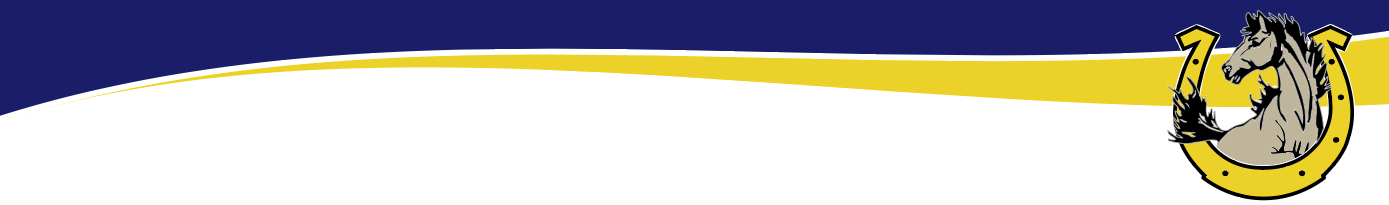 Cedar Cliff Schedule Change FormName:									Grade:Course(s) to drop:Course(s) to add:Reason for change:Teacher signature approving change:Rationale for change:Parent signature approving change:Rationale for approval:Student signature:							Date:Administrator signature approving change:School counselor signature:Because of many factors consider in changing a schedule (conflicts with other courses, class size, etc.), a change may not be possible.  However, every effort will be made to honor the request if it is approved by the teacher, parent, administrator and counselor.Please email this form to the student’s grade level counselor (email addresses are below).  Class of 2023 – Jennifer Crager – jcrager@wssd.k12.pa.usClass of 2024 – Jessie Alexander-Gray – jgray@wssd.k12.pa.us Class of 2025 – Stacy Thorpe – sthorpe@wssd.k12.pa.usClass of 2026 – Patrick Tierney – ptierney@wssd.k12.pa.us